w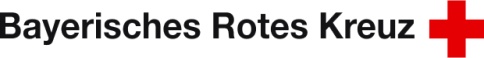 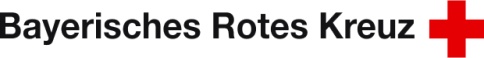 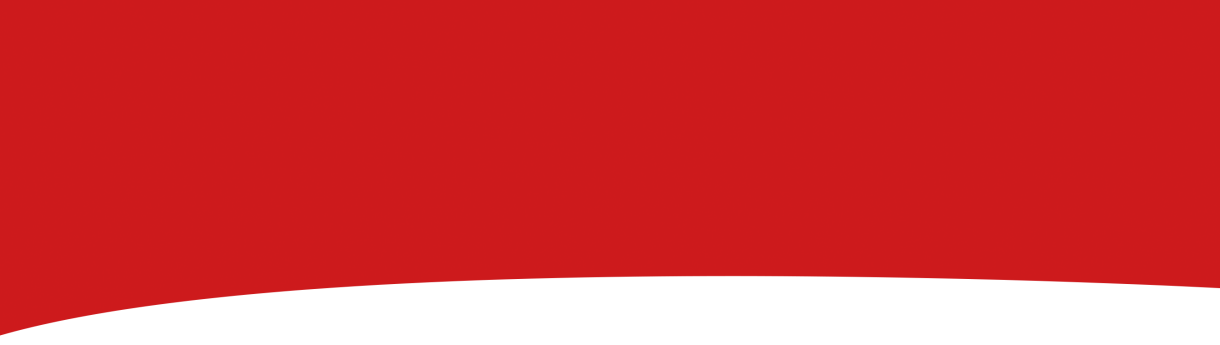 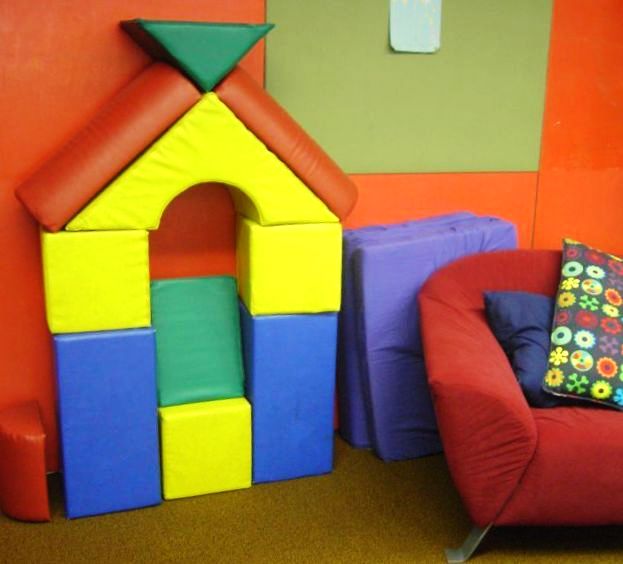 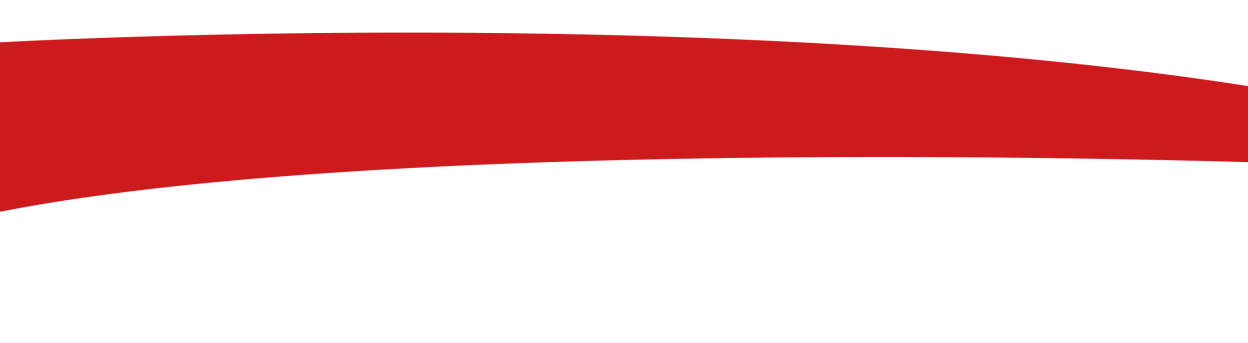 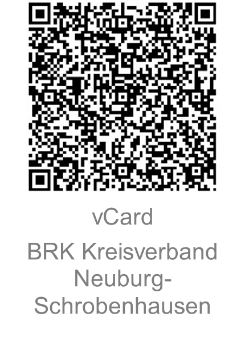 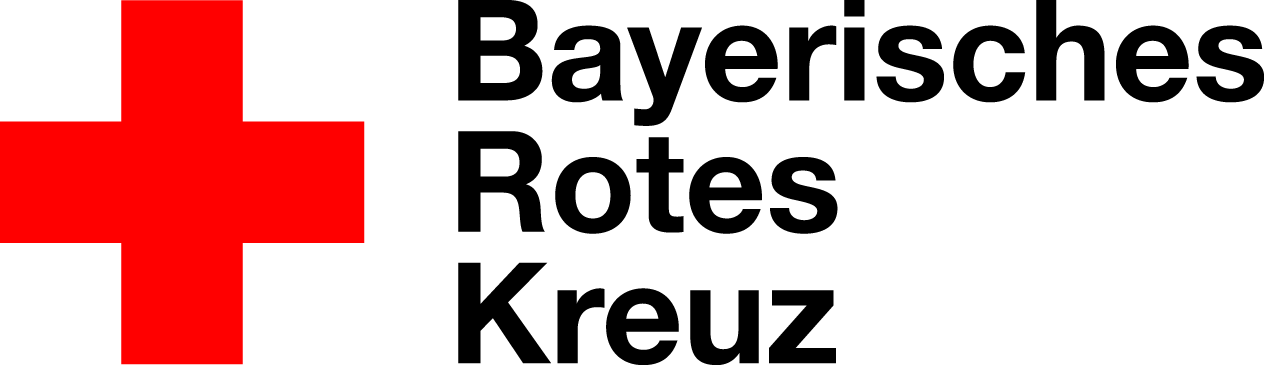 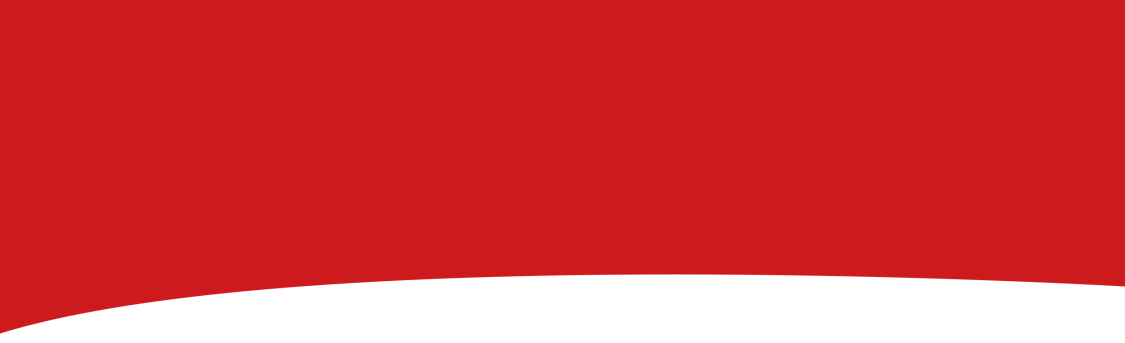 Gebührenordnung ab September 2024Kontakt 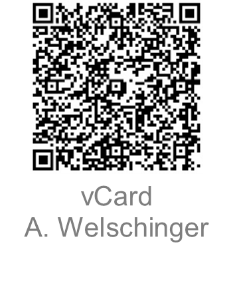 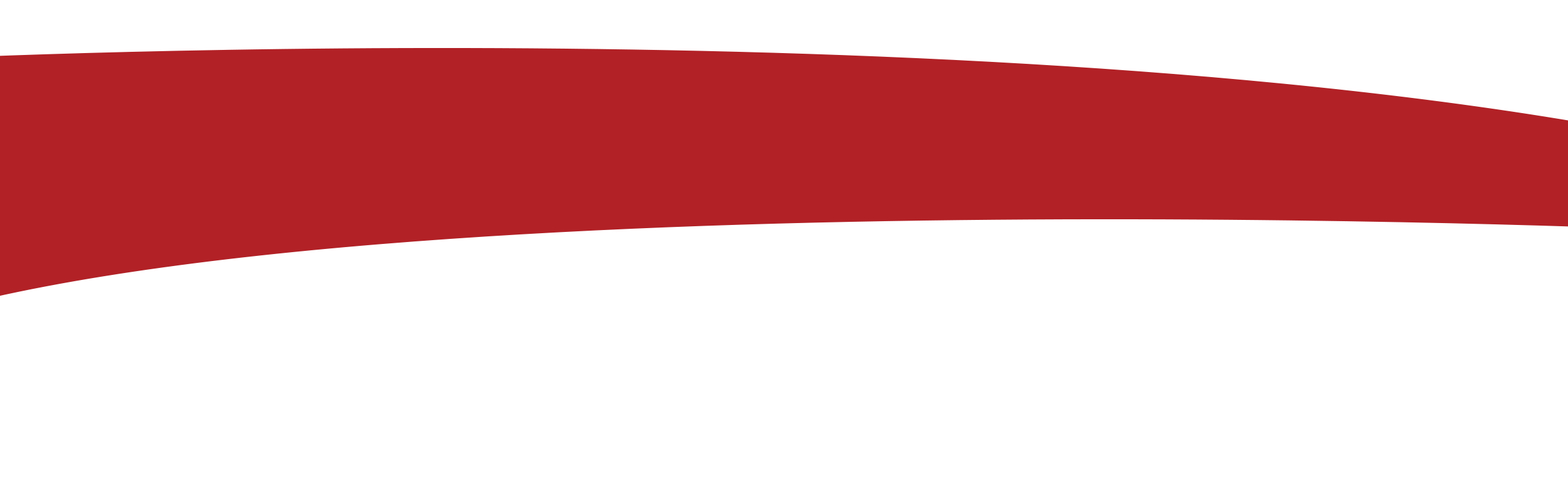 MittagsbetreuungBetreuungsartBetreuungs-zeiten
Mo - DoBetreuungs-zeiten 
FreitagMonatsgebühr
(zuzüglich 9,00 €/Monat Spiel- und Getränkegeld)Monatsgebühr
(zuzüglich 9,00 €/Monat Spiel- und Getränkegeld)Monatsgebühr
(zuzüglich 9,00 €/Monat Spiel- und Getränkegeld)Monatsgebühr
(zuzüglich 9,00 €/Monat Spiel- und Getränkegeld)Monatsgebühr
(zuzüglich 9,00 €/Monat Spiel- und Getränkegeld)MittagsbetreuungBetreuungsartBetreuungs-zeiten
Mo - DoBetreuungs-zeiten 
Freitag1
Tag/Woche2
Tage/Woche3
Tage/Woche4
Tage/Woche5
Tage/Wocheder GrundschuleLangenmosenMittagsbetreuungAb Schulschluss
bis 14:00 UhrSchulschluss
bis
14:00 Uhr48 €51 €55 €58 €62 €der GrundschuleLangenmosenverlängerte MittagsbetreuungAb Schulschluss
bis 15:00 UhrSchulschluss
bis
14:00 Uhr56 €62 €67 €73 €78 €der GrundschuleBrunnenMittagsbetreuungAb Schulschluss
bis 14:00 UhrKeine Betreuung48 €51 €55 €58 €Keine Betreuungder GrundschuleBrunnenverlängerte MittagsbetreuungAb Schulschluss
bis 15:00 UhrKeine Betreuung56 €62 €67 €73 €Keine BetreuungEinrichtungAnsprechpartnerinTelefonMittagsbetreuung BrunnenAnita Welschinger+49 174 1985758Mittagsbetreuung LangenmosenAnita Welschinger+49 174 1985758